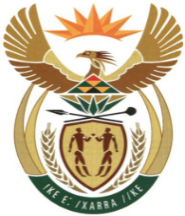 MINISTRYMINERAL RESOURCES AND ENERGYREPUBLIC OF SOUTH AFRICAPrivate Bag X 59, Arcadia, 0007, Trevenna Campus, Building 2C, C/o Meintjes & Francis Baard Street, Tel: +27 12 406 7612, Fax: +27 12 323 5849Private Bag X9111 Cape Town 8000, 7th Floor, 120 Plein Street Cape Town, Tel: +27 21 469 6425, Fax: +27 21 465 5980	Memorandum from the Parliamentary OfficeNational Assembly: 1621Please find attached a response to Parliamentary Question for written reply asked Mr J R B Lorimer (DA) to ask the Minister of Mineral Resources and Energy: Mr T. Maqubela Deputy Director General: Mineral and Petroleum Regulation ………………/………………/2021Recommended/ Not RecommendedAdv. T.S MokoenaDirector General: Department of Mineral Resources and Energy………………/………………/2021Approved / Not Approved Mr. S.G MantasheMinister of Mineral Resources and Energy ………………/………………/20211621. Mr J R B Lorimer (DA) to ask the Minister of Mineral Resources and Energy:Whether he will furnish Mr J R B Lorimer with a list of all the (a) mining and (b) prospecting licences granted in the area of the eMalahleni Local Municipality in Mpumalanga in the past three financial years; if not, why not; if so, in each case, what is the (i) geographic location of each mine and (ii) status of each specified mine in terms of mining taking place, care and maintenance, expiry date of each licence, rehabilitation and/or abandonment of each mine? NW1827E
Reply ANNEXURE Alist of all the (a) mining and (b) prospecting licences granted in the eMalahleni Local Municipality in Mpumalanga in the past three financial yearsProspecting RightsSeq No.NAME OF THE COMPANY REF NUMBER STATUS LOCATIONTYPE OF RIGHTGRANTING/ISSUING DATEEXPIRYOPERATION OR NOT1Kusile mining (Pty) LtdMP30/5/1/2/2/10049MRGRANTEDROODEBLOEM 58 IS, ptn 1 and 2NEW2019/03/112029/03/10Not operational2SIDE MINERALS (PTY) LTDMP30/5/1/2/2/10072MRGRANTEDBANKFONTEIN 216 IR, ptn 7 and 11RENEWAL2019/11/032026/11/02Operational3Eyethu Coal (Pty) LtdMP30/5/1/2/2/10148MRGRANTEDSPEEKFONTEIN 336 JS, ptn 4RENEWAL2019/03/182024/03/17Operational4UMCEBO MINIING (PTY) LTDMP30/5/1/2/2/10118MRGRANTEDRONDEBULT 303 JS, RE and DOORNRUG 302 JS, ptn 11RENEWAL2019/03/172027/03/16Operational5Eyethu Coal (Pty) LtdMP30/5/1/2/2/10166MRGRANTEDKOSMO  282 JS, BLOEKOMBOS 414 JS, DRIEFONTEIN 297 JS, LEEUWPOORT 283 JS, SUURWATER 366 JS, TWEEDAM 377 JSRENEWAL2019/03/172024/03/16Operational6JOE SINGH GROUP OF COMPANIESMP30/5/1/2/2/10197MRGRANTEDHENMA 291 IRRENEWAL2019/03/112024/03/10Operational7Ibumba Bricks (Pty) LtdMP30/5/1/2/2/10124MRGRANTEDLEEUWPOORT 283 JS, ptn 9NEW2019/03/172049/03/16Not operational8Koornfontein Mines (Pty) LtdMP30/5/1/2/2/10077MRGRANTEDVLAKLAAGTE 45 ISNEW2020/08/142035/0813Not operationalSeq No.NAME OF THE COMPANY REF NUMBER STATUS LOCATIONTYPE OF RIGHTGRANTING/ISSUING DATEEXPIRYOPERATION OR NOT1.Kusile Mining (Pty) LtdMP30/5/1/1/2/14040PRGRANTED9, 11, 12 & 15 Rietfontein 100 ISRENEWAL2019/05/132015/09/04Operational2.CREDOCRON CCMP30/5/1/1/2/10891PRGRANTED25 Elandsfontein 309 JSNew2018/04/252012/08/22Not operational3.Makole Electrical (Pty) Ltd Trading As Makole Electrical (Pty) LtdMP30/5/1/1/2/11732PRGRANTED26 & 94 Naauwpoort 335 JSNew2020/03/252013/04/25Not operational4.Invincibledrive Pty Ltd Trading As Invincibledrive Pty LtdMP30/5/1/1/2/11725PRGRANTED5 & 11 Rhenosterfontein 318 JSNew2019/10/302013/04/10Not operational5.125 Makole Investment cc Trading As 125 Makole Investment ccMP30/5/1/1/2/12195PRGRANTED3 Steenkoolspruit 18 ISNew2020/03/252013/07/26Not operational6.NGULULU RESOURCES PTY LTD Trading AsMP30/5/1/1/2/13065PRGRANTED4,5,6,8,9,36,39, RE Hartgebeestlaagte 325 JSNew2018/04/242014/06/03Not operational7.J for Joy Development and Entertainment (Pty) LtdMP30/5/1/1/2/14497PRGRANTEDPortion of portion 4 Driefontein 297 JSNew2018/07/202016/10/13Not operational8.XAKWA INVESTMENT (PTY) LTDMP30/5/1/1/2/12382PRGRANTEDWaterkyk 304 JSRENEWAL2019/05/292013/09/26Operational9.Superlane 137 (Pty) LtdMP30/5/1/1/2/14001PRGRANTEDPortion of RE Duvha Kragstasie 337 JSRENEWAL2018/11/082015/07/24Operational10Umzobanzi Coal and Energy Pty LtdMP30/5/1/1/2/14632PRGRANTED8, 10, 30 Grootvallei 258 JSRENEWAL2019/05/292017/01/27Operational11Inkanyezi Mining and Industrial Suppies ccMP30/5/1/1/2/14670PRGRANTED2, 11 Nooitgedacht 300 JSNew2018/07/042017/02/23Not operational12AMULA RESOURCES (PTY) LTDMP30/5/1/1/2/14181PRISSUED31 Wolvenskrans 17 ISNew2018/05/302016/02/23Operational13Zama Jali Mining CCMP30/5/1/1/2/14138PRISSUED6, 12, 13 Speekfontein 336 JS, 12 Rhenosterfontein 318 JSRENEWAL2018/11/282015/12/18Operational14Big Coal (Pty) LtdMP30/5/1/1/2/11318PRISSUED1, 13 & 32 Blesboklaagte 296 JSNew2018/10/032013/01/17Operational15MH Kekana and SonsMP30/5/1/1/2/14870PRISSUED30-60, 63, 64, 65, 68, 69, 70, 71, 72, 73, 74, 75, 76, 77, 78, 79,80, 81, 82, 83, 84, 85, 86, 92, 112, 123, 134, 235 Nooitgadacht 300 JS, 2, 3, 10, 14-18, 23, 24, 26, 29, 30, 32 Hartbeestpruit 281 JSNew2019/09/192017/08/22Not operational